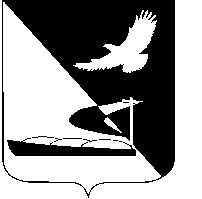 АДМИНИСТРАЦИЯ МУНИЦИПАЛЬНОГО ОБРАЗОВАНИЯ«АХТУБИНСКИЙ РАЙОН»ПОСТАНОВЛЕНИЕ10.11.2015      					                                        № 1273О внесении изменения в состав антинаркотической комиссии, утвержденный постановлением администрации МО «Ахтубинский район» от 11.08.2015 № 974	На основании письма Врио командира в/ч 15650 полковника Анцибора В.П. и с целью межведомственного взаимодействия по противодействию незаконному обороту наркотических средств, психотропных веществ в воинских частях, администрация МО «Ахтубинский район»ПОСТАНОВЛЯЕТ:Ввести с состав антинаркотической комиссии в МО «Ахтубинский район», утвержденный постановлением  администрации МО «Ахтубинский район» от 11.08.2015 № 974 «Об утверждении Положения об антинаркотической комиссии в МО «Ахтубинский район» и ее состава» заместителя командира войсковой части 15650 по работе с личным составом полковника Прокопца А.А.Отделу информатизации и компьютерного обслуживания администрации МО «Ахтубинский район» (Короткий В.В.) обеспечить размещение настоящего постановления в сети Интернет на официальном сайте администрации МО «Ахтубинский район» в разделе «Документы» подразделе «Документы Администрации» подразделе «Официальные документы».Отделу контроля и обработки информации администрации МО «Ахтубинский район» (Свиридова Л.В.) представить информацию в газету «Ахтубинская правда» о размещении настоящего постановления в сети Интернет на официальном сайте администрации МО «Ахтубинский район» в разделе «Документы» подразделе «Документы Администрации» подразделе «Официальные документы».Глава муниципального образования                                                В.А. Ведищев